Ескертпе!   Сауалнама баспалық әріптермен толық және ұқыпты түрде толтырылуы тиіс. Дұрыс толтырылмаған  сауалнама  кіру  визасын  беруден  бас  тартуға себеп болуы мүмкін.Attention!      Application form should be filled in fully and accurately, in block letters. Wrong filling of application form can become a cause of refuse in issue of entry visa.1. Тегі/Surname(s):_____________________________________________________________________2. Аты/First names: ____________________________________________________________________3. Өзге де тегі мен аты/Other names and surnames: _________________________________________4. Жынысы/Sex:           Ер/Мale                Әйел/Female 5. Туған күні/Date of birth:         			   күні/day       айы/month          жылы/year6. Туған жері  (қала және ел)/Place of birth (city and country): _______________________________________________________7. Азаматтығы/Nationality: ___________________________________________________________________________________ Туған кезіндегі азаматтығы/Nationality by birth: _________________________________________________________________8. Отбасы жағдайы/Marital status:          	бойдақ/single		         үйленген (күйеуде)/married              ажырасқан/divorced                 тұл ер (жесір)/widow(er) 9. Егер үйленген (күйеуде) болсаңыз жұбайыңыздың (зайыбыңыздың) аты-жөнін және азаматтығын көрсетіңіз/If you are married, please, inform your spouse’s full name and nationality: ______________________________________________________________________________________________________________________________________________________________10. Тұрақты тұратын мекен-жайы/Your permanent home address: __________________________________________________________________________________________________________тел/tel. ____________________________________________11. Мамандығы және лауазымы/Occupation (educational background and position): ______________________________________________________________________________________________________________________________________________12. Жұмыс орны/Place of work:________________________________________________________________________________ мекен-жайы/address:______________________________________________________тел/tel.____________________________13. Паспорт түрі/Type of passport:              дипломаттық/diplomatic          қызметтік/service              ұлттық/ordinary                         басқа құжат түрі/other type of documentНөмірі/Number: ___________________________берілген күні/date of issue: __________________берілген жері/issued by:___________________________________________________қолданыс  мерзімі/valid till:________________________________14. Туған елінен тыс тұратын адамдар үшін: тұратын мемлекетіне қайтуға рұқсаты бар ма?/For person who   lives outside of the country of origin: have you got a permission to return to the country of living?:           Жоқ/No               Бар/Yes      Рұқсаты болған жағдайда, құжат нөмірін және қолданыс мерзімін көрсетіңіз/If yes, please indicate the number of this document and its validity:______________________________________________________________________________________15. Бұрын Қазақстанда болғансыз ба?/Have you visited the Republic of Kazakhstan before?:           Жоқ/No    	           Иә/Yes      Болған жағдайда, бұрынғы сапарларыңыздың күндерін және мақсатын көрсетіңіз/If yes, indicate the date and purpose of the visit(s): _________________________________________________________________________________________________________________________________________________________________________________________________________16. Сіздің Қазақстан Республикасына келуіңізге бұрын рұқсат берілмеген жағдай болды ма?/Have you ever been refused entry to the Republic of Kazakhstan?:           Жоқ/No            Иә/Yes. Бас тартылған жағдайда, себептерін жазыңыз (қашан және кім рұқсатты берген жоқ)/If yes, please give details below (when and by whom):_____________________________________________________________________________________________________________________________________________17. Сапардың мақсаты/Purpose of travel: _______________________________________________________________________18. Қабылдайтын тарап (мекен-жайы, тел.)/Inviting organization (address, tel.):_________________________________________________________________________________________________________________________________________________немесе жауапты тұлға туралы мәлімет (толық аты-жөні, мекен-жайы, тел.)/or person, arranging your visit to Kazakhstan (full name, address, tel.):____________________________________________________________________________________________________________________________________________________________________________________________________19. Қазақстан Республикасында болатын пункттері/Places of destination in the Republic of Kazakhstan:____________________________________________________________________________________________________________________________20. Қазақстан Республикасындағы келетін бастапқы пункті/The first place of entry into the Republic of Kazakhstan:___________________________________________________________________________________________________________________21. Қазақстандағы уақытша тұратын мекен-жайы/Temporary address in Kazakhstan:____________________________________________________________________________________________________________________________________________22. Сіздің сапарыңызды  және Қазақстанда болу мерзімінде тұру шығыстарыңызды кім қаржыландырады?/Who is paying for your cost of travelling and for your costs of living during your  stay in  Kazakhstan?:__________________________________________________________________________________________________________________________________________23. Қазақстанда болу мерзіміне сақтандыруыңыз бар ма?/Have you got an insurance for the period of your stay in Kazakhstan?:         Жоқ/No            Бар/Yes. Сақтандыру болған жағдайда, оның қолданыс мерзімін және сақтандыру компаниясының атауын көрсетіңіз/If yes, please indicate its validity and the name of insurance company:__________________________________________________________________________________________________24. Қазақстан арқылы транзитпен өткен жағдайда, негізгі баратын мемлекеттің визасы немесе тұруға ықтиярхаты бар ма?/In case of transit through Kazakhstan, have you got an entry visa or residence permit for your destination?:                   Жоқ/No   Бар/Yes. Болған жағдайда, баратын мемлекетті/if  yes, indicate the country of                                                 destination:______________________________________кіру жоспарланған шекара пунктін/border point through which entry is planned:_________________________________________________________________транзиттің бағытын көрсетіңіз/route of                                   transit:_____________________________________________________________________________________________________25. Сұрау салынатын визаның мерзімі/Period of requested visa: from________________ бастап        to _____________ дейін26. Сұрау салынатын визаның мәртелігі/Number of entries requested:          1          2          3         көп мәртелік/multiple27. Балалары (сізбен бірге жүрген балалар паспортыңызға енгізілген жағдайда ғана толтырылады)/Children (please indicate whether they are traveling with you and are entered in your passport):Мен жоғарыда көрсетілген мәліметтердің толық және дұрыс екенін растаймын. Жалған мәліметтер беріліп қойған визаны жоюға немесе оны беруден бас тартуға себеп болуы мүмкін екендігі маған мәлім. Маған берілген визаның іске асу мерзімі аяқталуына дейін Қазақстан Республикасының аумағынан шығып кетуге міндеттімін. Мен 2001 жылғы 12 маусымдағы Қазақстан Республикасының «Салық және бюджетке төленетін басқа да міндетті төлемдер туралы» № 209-II Кодексінің (Салық Кодексі) 514-бабына сәйкес төленген консулдық алымдар сомасының қайтарылмайтыны; берілген виза Қазақстанға кіруге толық кепілдік бермейтіні және Қазақстан Республикасының құзыретті органдары менің Қазақстан аумағына кіруіме келісім беруден бас тартқан жағдайда өтемақыға құқық бермейтіні туралы              хабардармын.I undertake that the above mentioned personal data are full and correct. I am aware, that wrong data can cause refuse and canceling of         already issued visa. I am obliged to leave the territory of the Republic of Kazakhstan before visa expiration. I am told, that in accordance with the article 514 of the Tax Code of the Republic of Kazakhstan № 209-II of the 12 of June 2001 the sum of money paid as consular fee is not subject for return; the issued visa does not fully guarantee entry into Kazakhstan and will not serve as basis for compensation in case the authorized bodies of the Republic of Kazakhstan refuse entry for  the owner of visa into territory of Kazakhstan. Күні және жері/Place and date: _______________________________________Қолы/Signature: ______________________________________№Тегі, аты/ Surname, First namesТуған жері мен күні/ Date  and plase of birthАзаматтығы/Nationality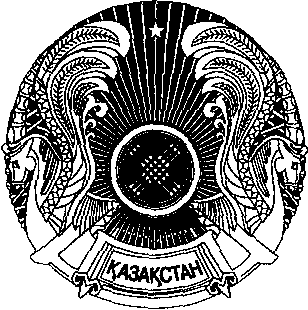 